Лауреатами премии по итогам прошлого года в разных номинациях стали 14 творческих, ярких личностей со всей области. 
Среди них – народный мастер Беларуси, 92-летняя жительница Островецкого района Мария Можейко, а также дважды лауреат премии имени Дубко директор – художественный руководитель Гродненской капеллы Николай Бормотов. 
Лауреатов поздравили председатель областного исполнительного комитета Владимир Кравцов и вдова Александра Иосифовича Эмма Дубко. 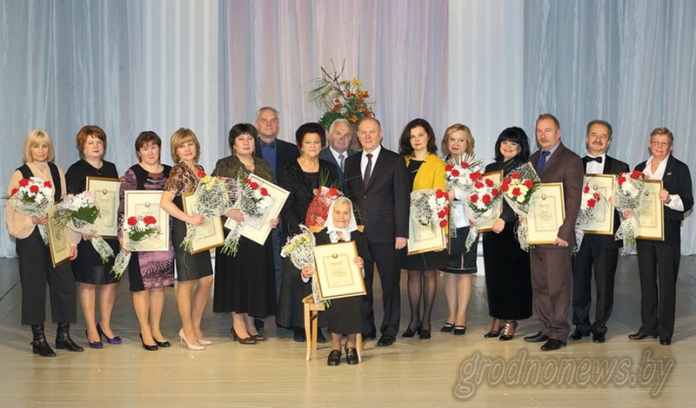 